《 　　　　　　　   》    .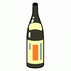 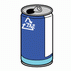 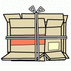 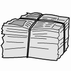 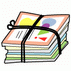 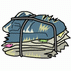 